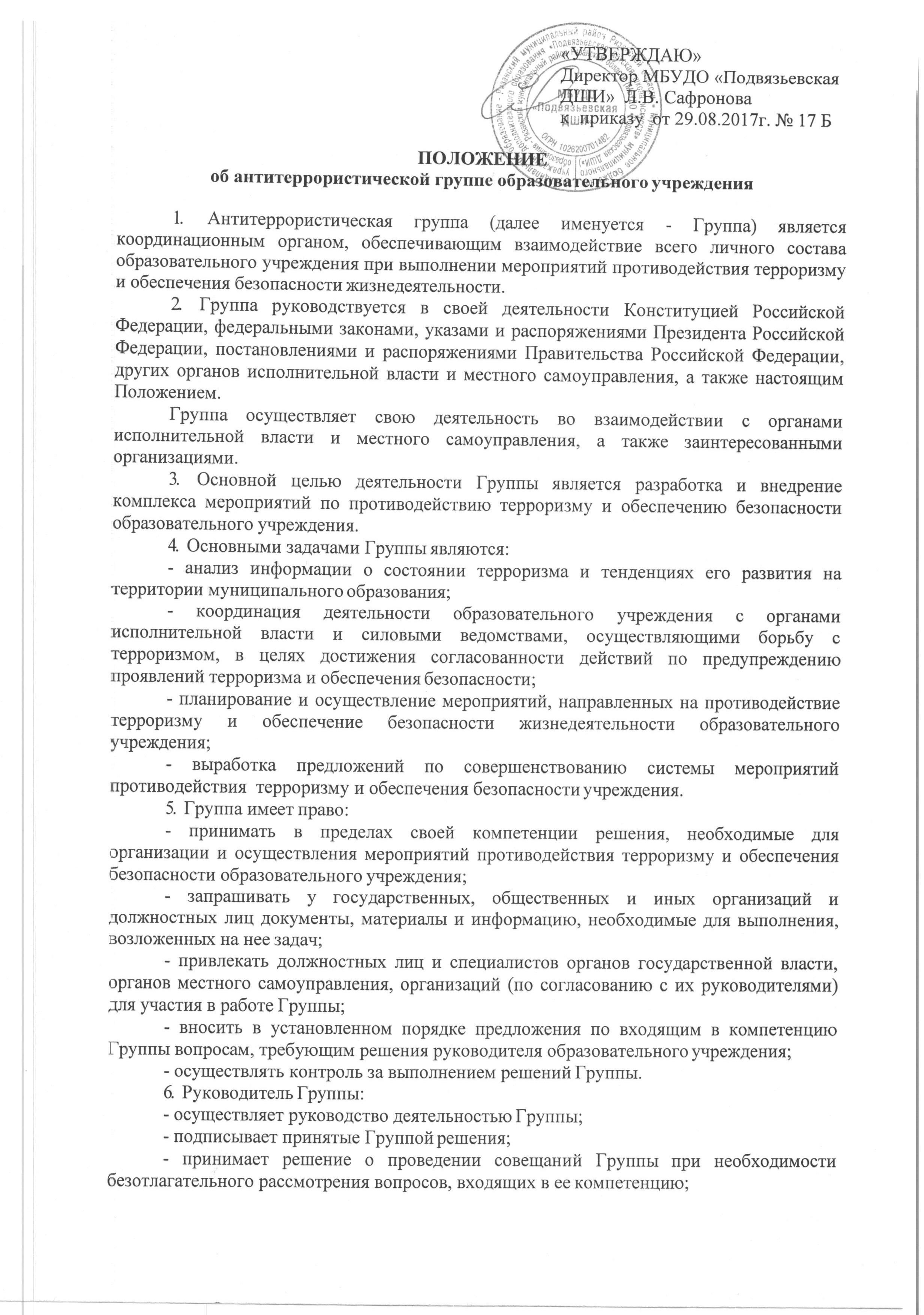 распределяет обязанности между членами Группы;осуществляет контроль за выполнением решений Группы.Члены Группы обязаны:присутствовать	на	совещаниях	Группы,	участвовать	в	обсуждении рассматриваемых вопросов и выработке по ним решений;выполнять обязанности и поручения, определенные руководителем Группы;принимать участие в осуществлении контроля за выполнением решений Группы;при	невозможности	присутствия	на	совещании	(в	экстренном	случае) заблаговременно извещать об этом ответственного руководителя Группы;в случае необходимости направлять руководителю Группы свое мнение по вопросам повестки дня в письменном виде.